2022 Multicultural Playwright Program 
Information package

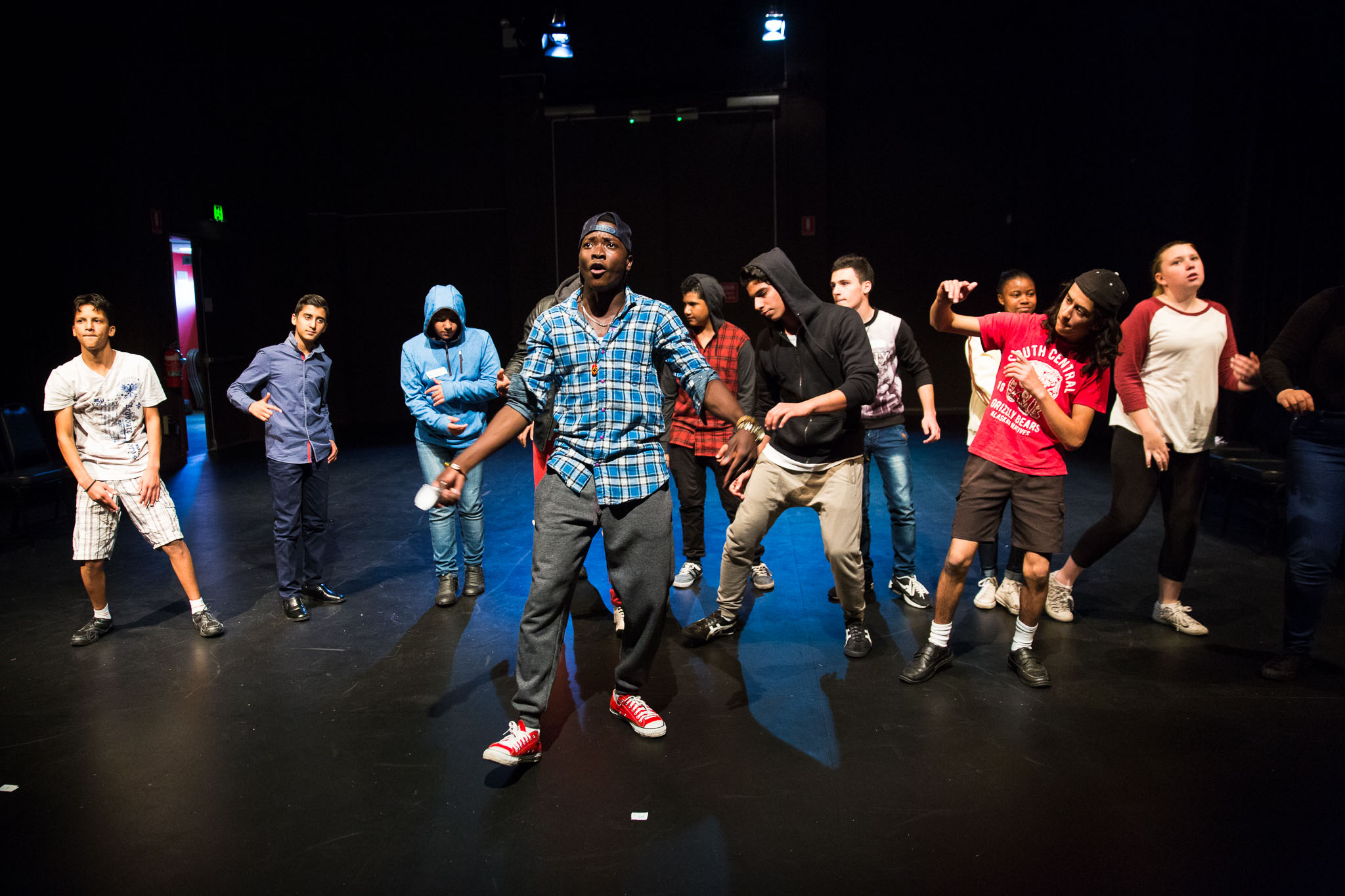 For further information or enquiries please contact the Arts Initiatives team
via email artsinitiatives@det.nsw.edu.auThe Arts Unit, Corner of Toothill Street & The Boulevard, Lewisham NSW 2049. 
Locked Bag 1500, Petersham NSW 2049.Program Coordinator – Catherine Gilholme, Arts Initiatives and Events Officer
Ph (02) 8512 1190 Multicultural Playwright Program 2022About the program Who should attendDates and feesProgram overview Tutor informationStudent workshop scheduleCOVID-19 information and processesSupervising teacher checklistVenueTeacher professional learning sessionRegister for professional learningPayment advice formBehaviour code for studentsAbout the programThe Multicultural Playwright Program is designed to give students, Years 7–12, from a refugee or non-English speaking background the opportunity to share their stories through the development of literacy, expressive and performance skills.This 3-day workshop program will give multicultural and refugee students and their teachers a scriptwriting and performance experience, culminating in a showcase performance which is live streamed back to the student’s home countries.As part of the preparation for this showcase, teachers will be sent a performance stimulus sheet containing performance starting points and ideas for development. In 2022, we are also offering a 1-day Professional Learning workshop for teachers of EAL/D students to explore ways of using drama in the EAL/D classroom, to develop student engagement and experiences of performance. The Multicultural Playwright Program Teacher Professional Learning (TPL) complements the NSW Public Schools Multicultural Playwright Program Student Workshops. The TPL is run prior to the student workshops.The teacher workshop will help you develop high-level skills in making performance works, engaging in creative practices and exploring dramatic contexts for students with EAL/D and refugee backgrounds. Following the TPL workshop, you will be invited to select a time for a theatre practitioner mentor to come to your school for 1 x 2hr workshop, to assist with the implementation of strategies and work with you and your students to develop a performance in preparation for the Multicultural Playwright Program Student Workshop.This program addresses the National Teaching Standards 1.3.2, 2.1.2, 6.3.2

Please contact Catherine Gilholme to discuss any additional support that The Arts Unit can offer to facilitate your school’s involvement in this program.Email: artsinitiatives@det.nsw.edu.auPhone: 8512 1190Who should attend Teacher professional learningThis workshop is designed for NSW public school secondary teachers (and support staff) who teach students from an EAL/D and/or refugee background.All participants must register on MyPL - TIPD Course ID: NRG04991 Student WorkshopThis workshop is designed for NSW public school students from Years 7–12 who are from a refugee or non-English speaking background. Please be aware that the final performance will be live-streamed, therefore appropriate permission must be sought by the schools for participating students.DatesTeacher professional learningDate: Term 2 Week 4 – Tuesday 17 May 2022.
Time: 9:00 am – 3:00 pm 
Venue: Bankstown Arts Centre - Studio 1 
5 Olympic Parade, Bankstown, 2200
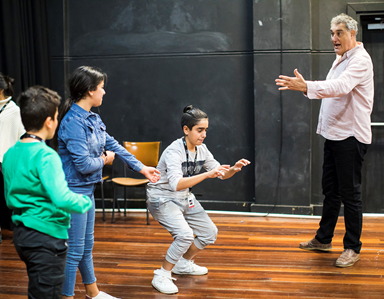 Student 3-day workshopDate: Term 2 Week 9 - Tuesday 21, Wednesday 22 and Thursday 23 June, 2022.
Time: 9:00 am – 3:00 pm 
Venue: Bankstown Arts Centre - Theatre 
5 Olympic Parade, Bankstown, 2200
Program feesThe 3-day workshop fee is $90.00 per participating student.There is no fee for the teacher professional learning for 1 teacher per school who have students participating in the 3-day program. 
A fee of $150 for additional teachers attending the professional learning.The amount will be direct debited via your school’s Sundry Tax following the workshop.Program overviewThe program will commence with a 1-day teacher professional learning workshop. During this workshop, teachers will work with a theatre practitioner and teacher mentor to develop a program of ideas and teaching strategies to engage and encourage their EAL/D and refugee students to share their experiences and work creatively with each other to express their ideas. Teachers will be given a range performance starting points and ideas for students to work on back at school. Following this workshop, teachers will have the opportunity to have a theatre practitioner mentor come along to their school to work with their students for 1 x 2hr workshop to assist with the preparation and devising of their performances. The dates will be negotiated to best fit the participating school in the weeks leading up to the 3-day program.These performances form the basis of the performance to be developed throughout the 3-day workshop under the guidance of Zeal Theatre. The final showcase of the student work is then performed and live streamed to home countries.
Tutor informationStefo Nantsou founded Zeal Theatre in 1989. Tom Lycos joined Zeal Theatre co-creating 11 original productions with Stefo. Three of these plays were published as “The Zeal Theatre Collection” by Currency Press in 2011. In 2012 Tom and Stefo wrote “BRAT CAMP” which has since been produced by Kolibri Theatre in Hungary. Their production of “THE STONES” has been performed over 1200 times worldwide including seasons at the National Theatre in London & The Duke Theatre in New York, and has been translated into over 30 languages. 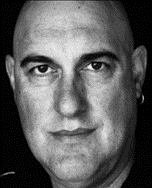 Stefo has directed his plays for companies in Germany, Holland, Wales, Canada, & Denmark. He was resident director at the Sydney Theatre Company from 2009-2013 where he wrote and directed 11 productions including the epic “LEVIATHAN” with a cast of 350 people. Stefo also writes and directs plays with Australian Macedonian Theatre in Sydney, his play “MR BALKAN” toured throughout Australia and the Republic of Macedonia in 2011. Zeal Theatre won the prestigious ASSITEJ International Presidents Award in Montreal, Canada in 2008 for ‘outstanding services to the theatre industry’. Zeal has created over 45 original productions. 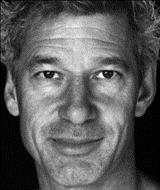 Student workshop scheduleHow to registerStudents must attend with a supervising teacher
Step 1: Confirm your student numbers and receive approval from your school principal. Step 2: Fill out the ‘Payment Advice’ form (below).Step 3: Complete the online application on The Arts Unit website.Step 4: Attach the Payment Advice form to your online application. Step 5: Submit your online form. You will receive a confirmation email that your registration is complete.Items to bring and wearOn the day of the workshop, students should:Wear comfortable clothes or their school sports uniformBring a water bottle, snacks and a packed lunchBring relevant protective wear (e.g. hat and/or school jacket)COVID-19 information and processesAs your child is participating in an extracurricular off-site activity, it is essential that parents and carers acknowledge and understand the risk of COVID-19 and the risk management processes in place by the program organiser:I acknowledge that this event/activity is required to be held in accordance with any current NSW Health COVID-19 Public Health Orders and the NSW Department of Education’s policies and procedures. I acknowledge and accept that there is a risk that my child may be exposed to COVID-19 whilst attending and participating at this event. I confirm that my child will not attend if displaying any symptoms of illness, and/or if directed to isolate under public health orders.If your child presents as unwell (including with mild COVID-19 symptoms) they will be temporarily isolated and the parent/carer will be contacted to collect their child immediately from the venue. Throughout the entirety of this program, staff and students will be strongly encouraged to wear masks where possible and practice social distancing. Please see the NSW Department of Education COVID-safe advice and COVID-smart measures for further information.Supervising teachersOrganising and supervising teachers are required to:
Download and read the risk assessment (this will be provided prior to the student workshop).Identify students who do not have permission to publish (please contact the program organisers if this is the case, as the final performance is live-streamed).Organise transport and accompany students to/from the workshop.Supervise students during the workshop and during breaks. Teachers are also encouraged to actively participate in the workshop activities.Ensure that students with medical needs have their relevant medication and Health Care or ASCIA plans. Identify any students who suffer from allergies which may lead to anaphylactic shock and inform the coordinator at the workshop.As per the NSW Department of Education Excursion Policy, teachers are required to bring a first aid kit (including an Epipen) to the workshop venue.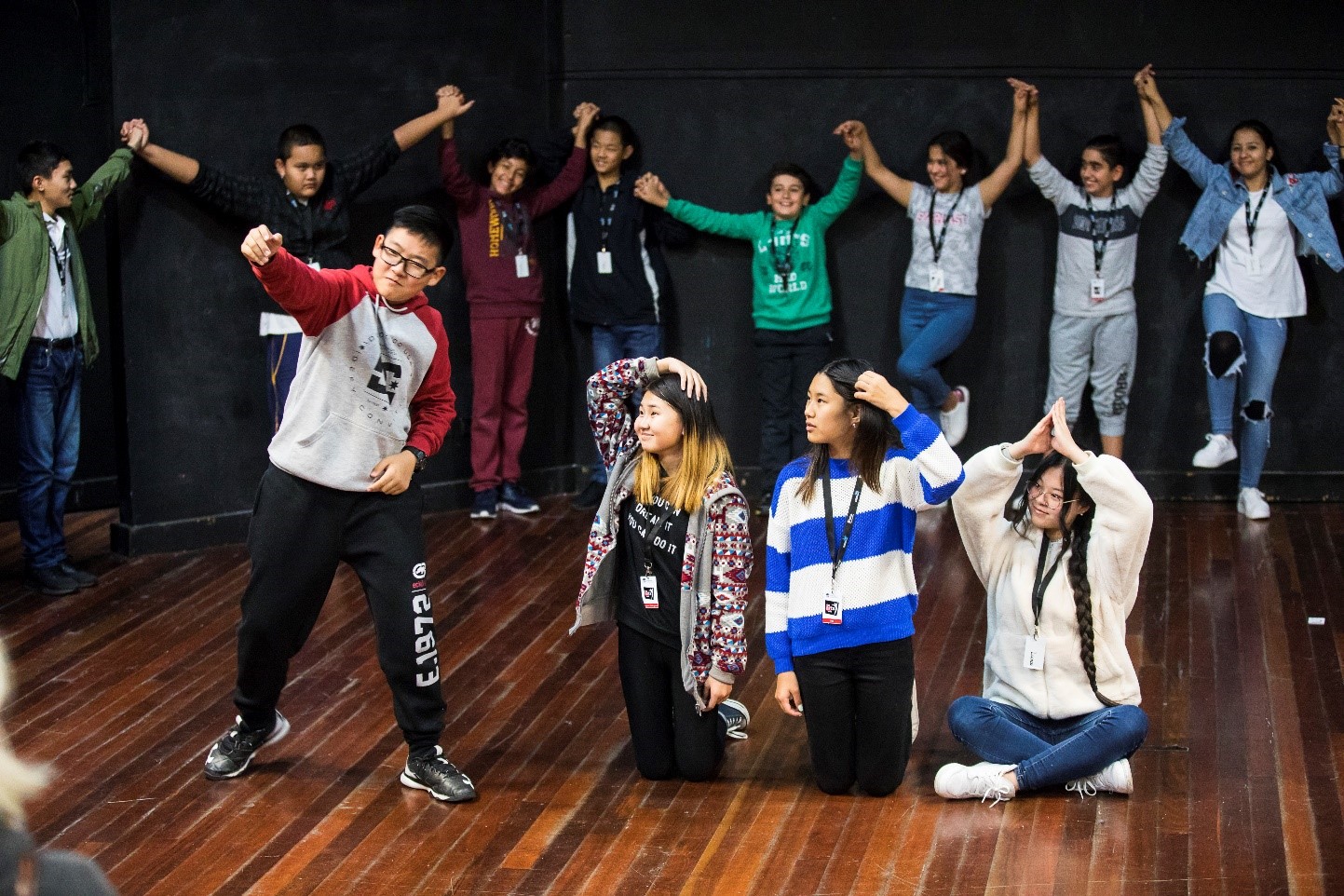 Getting hereThe Bankstown Arts Centre is approximately a 3-minute walk from Bankstown train station. There are a number of paid parking lots within walking distance of the Bankstown Arts Centre however, please allow extra time for your arrival, as parking availability is not guaranteed. Saigon Place Public Parking – 2-minute walk.Greenfield Parade Parking – 3-minute walk.Brandon Avenue Public Parking – 2-minute walk.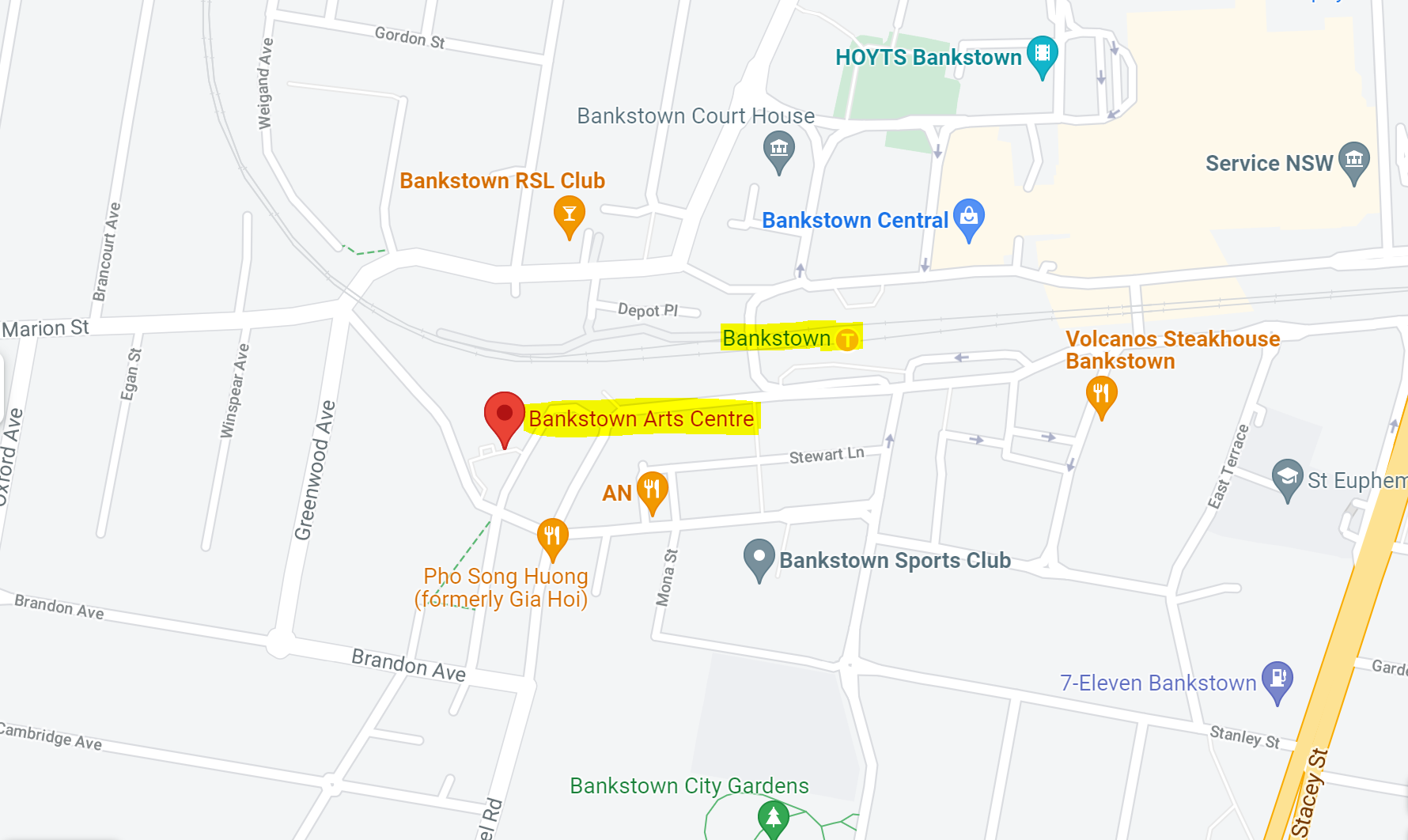 Teacher professional learningCompletion of the program will qualify you for 7 hours of registered professional learning. This program addresses the National Teaching Standards 1.3.2, 2.1.2, 6.3.2. Please ensure you enrol in the course via MyPL Course ID: NRG04991 in order to have the hours added to your professional learning log.
Workshop overviewSessions are facilitated by industry professionals and Department of Education teachers with specialised skills. Sessions will focus on:Engaging students through movement, music and dramaCreating performances from a range of stimulus materialManaging collaborative learning experiences and group workUsing non-verbal communication focusing on empowering and teaching students through performance, movement and gesturePlay building and characterisation.
Workshop inclusionsThe following will be provided for workshop participants:1-day workshop with recognised industry professionals1x 2hr mentoring session at your school, at your selected time7 hours of registered professional learning Morning tea and lunch Comprehensive resource booklet
Items to bring and wearOn the day of the workshop, teachers should:Wear comfortable clothing – we will be moving around a lot!Bring a water bottle Bring a pen, pencil and highlighterRegistering for teacher professional learningStep 1: Receive pre-approval from your school principal. 
Step 2: Enrol via the Staff Portal MyPL website, and search for Course ID NRG04991.
Step 3: Upload your complete Payment Advice form into your online application or email (signed and scanned, pdf format) to artsinitiatives@det.nsw.edu.au The form is located on page 10 of this document.Note: You will only be registered once all of the above steps have been completed.
Tutor informationTeacher Workshop Tutor: Kate Worsley
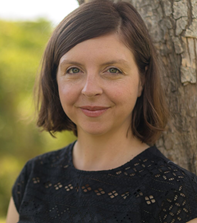 A graduate of Theatre Nepean, Kate Worsley is an actor, teaching-artist and English as a Second Language teacher.  She currently works as a teaching-artist for Bell Shakespeare and Sydney Theatre Company and is an Associate Artist at Powerhouse Youth Theatre (PYT).  For PYT she recently designed and facilitated PILOTS, a mentor and workshop program and co-directed In This Fairfield: Romeo & Juliet In The West with David Williams. Kate is also a mentor for Riverside Theatres Sharp, Short Theatre program.  Most recently for Riverside education, Kate created and directed The Letters Project, an interactive performance piece that placed letters written by local high school students beside those written by World War One nurses and soldiers. Kate is based in Western Sydney and is passionate about the availability and accessibility of quality drama programs for young people across the region.
Payment Advice form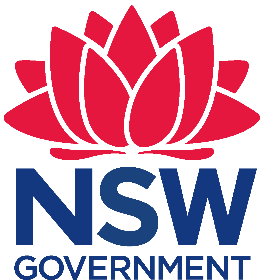 Multicultural Playwright Program 2022 
The Arts Unit, NSW Department of Education…………………………………………………………………………………………………….……………………………………………………………..Total number of students attending workshops: _______
Total number of teachers attending professional learning session: ___________ x students. Registration $90.00 each.1x complimentary teacher (if you have students attending the three-day Multicultural Playwright Program). Registration $0.00_____ x additional teacher/s. Registration $150.00 each_____ x teacher who do not have students participating in the 3-day student workshop and performance program. (Please note that this will not include the mentoring option). Registration $150.00…………………………………………………………………………………………………….…..Once complete, please upload this form into your application or email to the Arts Initiatives team artsinitiatives@det.nsw.edu.auSchool name: ____________________________________   School code: __________

I understand that the school will be charged a fee of $90.00 per participating student and $150.00 per participating teacher in the 2022 NSW Public Schools Multicultural Playwright Program. Fees are processed as a direct debit via an Intercompany Journal (previously Sundry Tax) after the workshop.Organising teacher 
Name: __________________________Signature: _______________________Date: _______________Principal Name: ___________________________Signature: _______________________Date: ______________Behaviour code for studentsThe Arts Unit is a specialist unit within the New South Wales Department of Education that provides a unique range of opportunities across all of the performing and visual arts, including dance, drama, music, visual arts, public speaking and debating to the students and teachers in NSW Government Schools.StatementThe Core Rules of Discipline for students participating in arts-based programs, events or activities conducted by The Arts Unit provides a clear statement of the NSW Department of Education expectations of students.RelevanceThe Core Rules of Discipline apply to students enrolled in NSW Government Schools, who are selected or nominate to participate in arts-based programs, events or activities in respect to their conduct whilst participating in such programs, events or activities conducted by or for the Department.The Core Rules of Discipline have been developed as a means of ensuring the safety of ALL students who participate in arts-based programs. Students must comply with the Core Rules of Discipline at all times whilst participating in the arts-based activity. Participation in arts-based activities is not mandatory for students in government schools, and a student who is unwilling to agree to comply with the Core Rules of Discipline will not be approved to participate in the arts-based activity.Definition‘Student’ means any students enrolled in a NSW Government School participating in programs, events or activities coordinated by The Arts Unit.‘The Department’ means the NSW Department of Education.
Students participating in programs, events or activities conducted by The Arts Unit will adhere to the Core Rules of Discipline in NSW Government Schools.Prior to participation in a program, event or activity all students over 18 must sign an agreement acknowledging the Core Rules of Discipline and the student’s willingness to comply with them. Students under 18 must have a parent or carer sign an agreement on the student’s behalf.
Comply with instructions given by teachers at all times. Attend every day required, unless they are legally excused, and be at the program, event or activity on time and be prepared to actively participate and learn.Maintain a neat appearance, including adhering to the requirements of the program, event or activities uniform, dress or costume requirements.Behave safely, considerately and responsibly, including when travelling to and from the program, event or activity.Show respect at all times for program, event or activity coordinators, teachers, other school staff, tutors, and helpers, including following rules specific to the program, event or activity, speaking courteously and cooperating with instructions and learning activities.Treat other students and adults involved in the activity with dignity and respect.Care for property belonging to themselves, the venue and others.Respect property belonging to themselves, the venue or othersNote: The department has a duty of care to all students, and provides a safe and secure learning environment for all of its students, including where the student is involved in an approved activity away from his or her school. Behaviour by a student that affects the safety of others, such as harassment, bullying, violence and illegal or anti-social behaviour of any kind will not be tolerated. This includes but is not limited to smoking, consumption of alcohol and possession or use of illegal drugs.DAY 1DAY 1DAY 2DAY 2DAY 3DAY 39:00amSchools arrive and sign on9:00amSchools arrive and sign on9:00amSchools arrive and sign on9:15amWatch a performance by Zeal Theatre9:15amStudent devising workshop9:15amStudent devising workshop11:00amRecess11:00amRecess11:00amRecess11:20amStudent performance workshop11:20amTeachers school performance11:20amStudent technical rehearsal1:00pmLunch1:00pmLunch1:00pmLunch1:30pmStudent devising workshop1:30pmStudent devising workshop1:30pmStudent performance of final work2:30pmDay 1 concludes2:30pmDay 2 concludes2:30pmWorkshop concludes